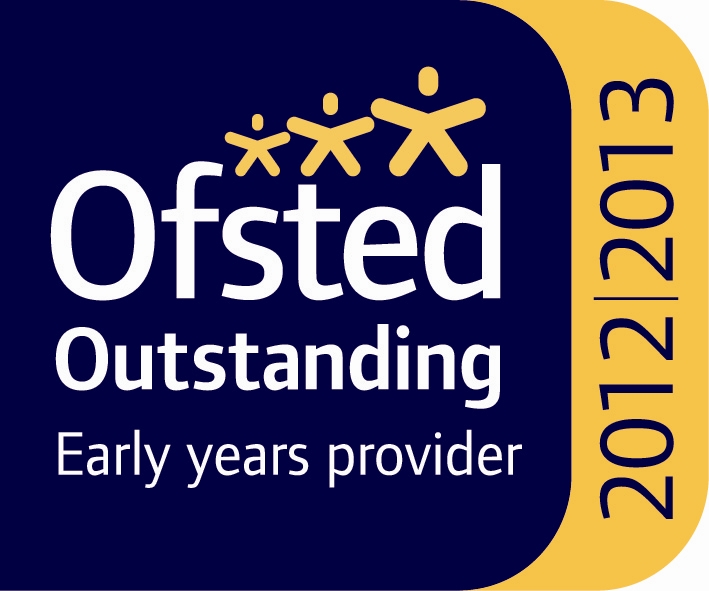 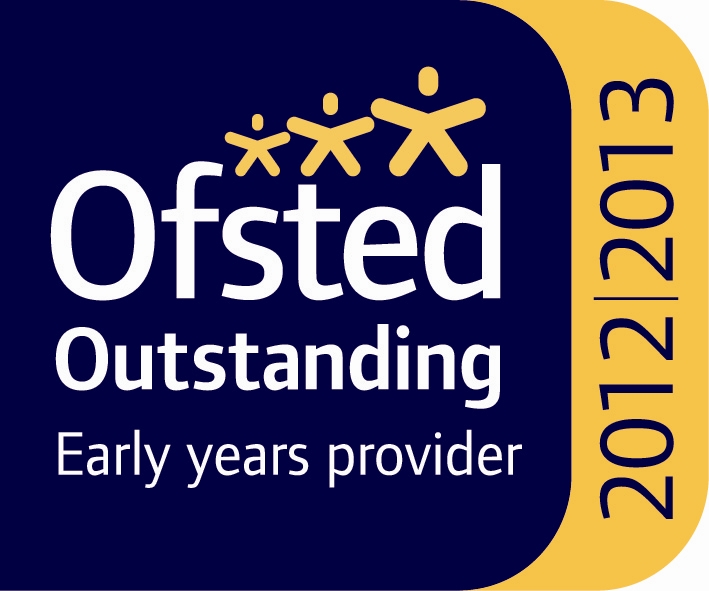 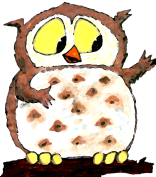                                     c/o High Street,                                      Telephone:  01959 522364UNIFORM ORDER FORMIf you would like some nursery uniform please complete the form below and return with payment.  Cheques to be made payable to Otford Nursery School.  (To be included with uniform order)Thank you for your uniform order please find it attached.  Kind regardsOtford Nursery School  Uniform Size(please highlight what size)Quantity RequiredPriceTotal PricePolo shirt22/2426£7.50Sweatshirt22/2426£9.50Bookbagn/a£4.50Total Amount Payable£